	ПРОЕКТ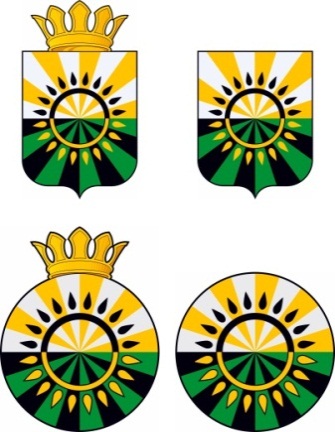 АДМИНИСТРАЦИЯ ГРОЗНЕНСКОГО МУНИЦИПАЛЬНОГО РАЙОНА  ЧЕЧЕНСКОЙ РЕСПУБЛИКИ(АДМИНИСТРАЦИЯ ГРОЗНЕНСКОГО МУНИЦИПАЛЬНОГО РАЙОНА)НОХЧИЙН РЕСПУБЛИКИН СОЬЛЖА-ГIАЛИН МУНИЦИПАЛЬНИК1ОШТАН АДМИНИСТРАЦИ(СОЬЛЖА-ГIАЛИН МУНИЦИПАЛЬНИ К1ОШТАН АДМИНИСТРАЦИ)Р А С П О Р Я Ж Е Н И Е__23_01__2020__	   		                                                                      №12с. Толстой-Юрт                            	Об утверждении Графика проведения личного приема граждан должностными лицами администрации Грозненского муниципальногорайона на 2020 годВ соответствии с Федеральным законом «О порядке рассмотрения обращений граждан Российской Федерации» от 02.05.2006 года № 59-ФЗ, Федеральным законом Чеченской Республики от 05.07.2006 года № 12-РЗ «О порядке рассмотрения обращений граждан в Чеченской Республике»1. Утвердить График проведения личного приема граждан должностными лицами администрации Грозненского муниципального района на 2020 год (согласно приложению). 2. Настоящее распоряжение разместить в сети «Интернет» на официальном сайте администрации Грозненского муниципального района (www.grozraion.ru).3. Контроль над исполнением настоящего распоряжения оставляю за собой.Глава администрации                                                                            Р.И. Абазов                                                                              Приложение                                                                              УТВЕРЖДЕН                                                                                распоряжением главы                                                                                администрации Грозненского                                                                                    муниципального района                                                                              от _23___01___2020 г. №12График проведения личного приема граждан должностными лицами администрации Грозненского муниципального района на 2020 год Проект вносит:				Хамурзаева С.Р.- начальник отдела                                                                   делопроизводства и муниципального                                                                        архиваВизирует:					Минкаилова Э.В.- юрисконсультСогласовано:		Дабиева К.Х.- заместитель главы-управделамиФ.И.О.ДолжностьТелефонДни приемаАбазов Рустам ИмрановичГлава администрации8 (8712) 29-53-188 (8712) 29-53-19Последний четверг месяца 10:00-13:00Запись:Ежедневно с 15:00Денилов Ибрагим РуслановичЗаместитель главы8 (8712) 29-53-18Вторник 09:00-12:30Среда 09:00-14:00Без предварительной записиНалаев Ильяс ВахаевичЗаместитель главы8 (8712) 29-53-18Понедельник 14:00-16:00Пятница 14:30-17:00Без предварительной записиАмкхан Адам АделовичЗаместитель главы8 (8712) 29-53-18Вторник 14:00-16:00Четверг 14:30-17:00Без предварительной записиСедиев Мурад АлиевичЗаместитель главы8 (8712) 29-53-18Среда 14:00-16:00Пятница 09:00-12:30Без предварительной записиДабиева Кулсум ХамидовнаЗаместитель главы - управделами8 (8712) 29-53-18Понедельник 14:00-16:00Среда 09:00-12:30Без предварительной записи